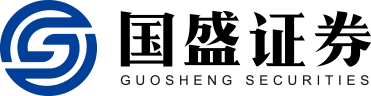 投资策略北上连续流入破百亿——外资周报第 101 期1、总体配置：北上流入提速，连续两日破百亿。人民币升值叠加 MSCI 中国 A50 期货问世，北上连续两日流入破百亿。据路透社报道，美国商务部近期文件显示，华为与中芯国际供应商取得美国出口许可证，中美关系改善预期继续升温，同时人民币强势反弹，美元兑离岸人民币一度升破6.4，人民币资产性价比继续凸显。此外，港交所首支 A 股期货——MSCI 中国 A50 互联互通指数期货合约也在 10 月 18 日成功上市，进一步丰富证券研究报告 | 市场策略研究2021 年 10 月 26 日了外资的 A 股配置工具。人民币升值叠加指数期货上市驱动外资大幅入场，10 月 21 日、22 日，连续两日流入破百亿，其中 MSCI 中国 A50 成分股独占约 110 亿元（北上合计 234 亿元）。历史经验也表明，北上大幅流入往往将对市场情绪起到一定的正面催化，核心指数上行动能均有所增  强。。配置盘与交易盘携手增配，单周净流入 233 亿。上周北上资金累计净流入 233.03 亿元，其中配置盘净流入 126.84 亿元，交易盘净流入约 107.24亿元。与此同时，南下资金连续四周保持流入，上周累计净流入 36.21 亿元。截止 10 月 22 日，北上配置盘和交易盘今年以来累计净流入分别达到3329.90 亿元和-225.03 亿元。2、行业配置：电气设备获增持居前，非银金融遭减持居多。整体视角下，  电气设备（+51.41 亿）、汽车（+32.83 亿）和化工（+28.86 亿）净流入居前，而非银金融（-18.95 亿）、交通运输（-12.78 亿）和钢铁（-7.74 亿） 净流出居多。从资金类型拆分看：交易盘视角下，化工（+28.00 亿）净流入最多，而非银金融（-28.41 亿）净流出最多；配置盘视角下，电气设备（+33.04 亿） 净流入最多，而房地产（-12.71 亿）净流出最多。3、个股配置：宁德时代增持居前，中远海控减持居多。整体视角下，宁德时代（+36.75 亿元）、万华化学（+14.79 亿元）和招商银行（+13.56 亿元）净流入居前；而中远海控（-12.01 亿元）、万科 A（-11.47 亿元） 和平安银行（-6.15 亿元）流出居多。从资金类型拆分看，交易盘视角下，宁德时代（+21.84 亿元）、国瓷材料（+14.71 亿元）和美的集团（+12.68 亿元）净流入居前；而东方财富（-9.14 亿元）、中国平安（-7.35 亿元）和韦尔股份（-5.69 亿元）流出居多。配置盘视角下，宁德时代（+14.90 亿元）、海天味业（+7.18 亿元）和埃斯顿（+7.03 亿元）净流入居前；而国瓷材料（-15.41 亿元）、万科 A（-12.84 亿元）和中远海控（-6.53 亿元）流出居多。风险提示：1、海外市场波动加剧；2、汇率贬值风险。相关研究请仔细阅读本报告末页声明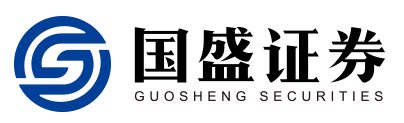 1、总体配置：北上流入提速，连续两日破百亿人民币升值叠加 MSCI 中国 A50 期货问世，北上连续两日流入破百亿。据路透社报道， 美国商务部近期文件显示，华为与中芯国际供应商取得美国出口许可证，中美关系改善预期继续升温，同时人民币强势反弹，美元兑离岸人民币一度升破 6.4，人民币资产性价比继续凸显。此外，港交所首支 A 股期货——MSCI 中国A50 互联互通指数期货合约也在 10 月 18 日成功上市，进一步丰富了外资的 A 股配置工具。人民币升值叠加指数期货上市驱动外资大幅入场，10 月 21 日、22 日，连续两日流入破百亿，其中 MSCI 中国A50 成分股独占约 110 亿元（北上合计 234 亿元）。历史经验也表明，北上大幅流入往往将对市场情绪起到一定的正面催化，核心指数上行动能均有所增强。北上流入加快，配置盘与交易盘均大幅流入。近期北上资金流入节奏加快，10 月 21、22日，北上通道连续两日流入破百亿，上周北上资金累计净流入 233.03 亿元，配置盘由小幅流出转为大幅流入，净流入 126.84 亿元，同期交易盘也表现为大幅流入，净流入约107.24 亿元。与此同时，南下资金连续四周保持流入，上周累计净流入 36.21 亿元。截止 10 月 22 日，北上配置盘和交易盘今年以来累计净流入分别达到 3329.90 亿元和-225.03 亿元。图表 2：北上资金净流入 233.03 亿元	图表 3：南下资金净流入 33.83 亿元陆股通净买入（亿元，左轴）55045035025015050-50-150-250-350-450沪深300（右轴）600055005000450040003500300010008006004002000-200-4003200031000300002900028000270002600025000240002300022000资料来源：Wind，国盛证券研究所	资料来源：Wind，国盛证券研究所图表 4：北上配置盘资金净流入 126.84 亿元	图表 5：北上交易盘资金净流入 107.24 亿元300250200150100500-50-100800075007000650060005500500045004000350030003002001000-100-200-3001000-100-200-300-400-500-600资料来源：Wind，国盛证券研究所	资料来源：Wind，国盛证券研究所板块与风格结构上，主板及科创板仓位微降，消费与中游制造流入提速。板块仓位层面， 上周主板和科创板仓位微降，而创业板仓位回升。截至 10 月 22 日，陆股通主板、创业板、科创板持仓比例分别为 81.70%、17.59%和 0.71%。大类风格结构上，上周科技、消费医药、中游制造和上游资源风格 30 日外资日均净流入趋势上行，仅大金融风格 30日外资日均净流入小幅回落。具体来看，截至 10 月 22 日，科技、消费医药、中游制造、上游资源和大金融的近 30 日外资日均净流入规模分别约 11.95 亿元、9.14 亿元、2.84 亿元、-0.86 亿元和-1.71 亿元。图表 6：主板仓位本周下降	图表 7：创业板仓位本周上升20	0.7518	0.7016	0.6514	0.6012	0.5510	0.506	0.454	0.402	0.35资料来源：Wind，国盛证券研究所	资料来源：Wind，国盛证券研究所2、行业配置：电气设备获增持居首，非银金融遭减持居多行业仓位：电气设备获增仓居首，医药生物遭减仓居多电气设备仓位提升居首，医药生物仓位回落较多。从持股仓位变动看，消费医药与大金融风格的行业仓位大多数回落，其中消费医药中的医药生物与食品饮料仓位明显回落。具体来看，电气设备、化工和汽车仓位提升居前，分别环比提升1.32%、0.41%和0.23%， 而医药生物、食品饮料和房地产仓位回落居多，分别环比降低 0.69%、0.51%和 0.18%。图表 9：电气设备仓位环比提升居首，医药生物环比降低居前仓位变化（%）1.501.000.500.00-0.50-1.00资料来源：Wind，国盛证券研究所从资金性质拆分看：交易盘：电气设备、化工和汽车仓位提升居前，分别环比提升 1.79%、0.77%和 0.57%， 而食品饮料、医药生物和非银金融仓位回落居多，分别环比降低 1.04%、0.98%和 0.7%。配置盘：电气设备、化工和机械设备仓位提升居前，分别环比提升1.21%、0.31%和0.24%， 而医药生物、食品饮料和家用电器仓位回落居多，分别环比降低0.62%、0.38%和0.27%。图表 10：北上交易盘行业仓位变动	图表 11：北上配置盘行业仓位变动2.001.501.000.500.00-0.50-1.00-1.501.501.000.500.00-0.50-1.00资料来源：Wind，国盛证券研究所	资料来源：Wind，国盛证券研究所行业净流入：电气设备净流入居前，非银金融净流出居多电气设备获增持居前，非银金融遭减持居多。根据我们的估算，上周电气设备、汽车和化工行业净流入居前，分别净流入 51.41 亿元、32.83 亿元和 28.86 亿元；同时非银金融、交通运输和钢铁行业净流出较多，分别净流出 18.95 亿元、12.78 亿元和 7.74 亿元。从资金性质拆分看:交易盘：上周净流入前三大行业依次为化工、汽车和银行，分别净流入 28.00 亿元、23.58亿元和 23.00 亿元；净流出前三大行业依次为非银金融、钢铁和交通运输，分别净流出28.41 亿元、9.55 亿元和 8.41 亿元；配置盘：上周净流入前三大行业依次为电气设备、机械设备和有色金属，分别净流入33.04 亿元、21.38 亿元和 17.71 亿元；净流出前三大行业依次为房地产、交通运输和银行，分别净流出 12.71 亿元、4.37 亿元和 2.40 亿元；图表 13：北上交易盘净流入行业分布	图表 14：北上配置盘净流入行业分布403020100-10-20-30-404	403	302	201	100-1	0-2	-10-3	-20配置盘区间净流入额（亿元，左轴）4.003.002.001.000.00-1.00-2.00-3.00资料来源：Wind，国盛证券研究所	资料来源：Wind，国盛证券研究所3、个股配置：宁德时代增持居前，中远海控减持居多持股集中度：持股集中度延续抬升，持股高占比公司数目下降从持股集中度变动看，陆股通前二十大重仓股持股市值占比上周上升 0.45%至 39.18%。而持股占流通股本比例超过 10%的公司数目下降至 75 家。前 5 大重仓股依次为贵州茅台、宁德时代、美的集团、招商银行和隆基股份，持股规模分别为 1673.45 亿元、1050.06 亿元、992.43 亿元、788.86 亿元和 564.88 亿元。截止 10 月 22 日，北上个股仓位创新高个股名单：宁德时代（4.00%）、万华化学（0.98%）和比亚迪（0.73%）、亿纬锂能（0.54%）等。个股增减持：宁德时代增持居前，中远海控减持居多从整体角度看：上周宁德时代、万华化学、招商银行、比亚迪和美的集团净流入居前， 分别净流入 36.75 亿元、14.79 亿元、13.56 亿元、12.54 亿元、12.37 亿元；同时中远海控、万科 A、平安银行、东方财富、包钢股份减持较多，分别净流出 12.01 亿元、11.47 亿元、6.15 亿元、5.94 亿元、5.28 亿元。从交易盘角度看，净流入前五大个股依次为：宁德时代、国瓷材料、美的集团、招商银行、北方稀土，分别净流入 21.84 亿元、14.71 亿元、12.68 亿元、11.75 亿元、9.14 亿元；净流出前五大个股依次为：东方财富、中国平安、韦尔股份、中远海控、包钢股份， 分别净流出 9.14 亿元、7.35 亿元、5.69 亿元、5.48 亿元、5.33 亿元。从配置盘角度看，净流入前五大个股依次为：宁德时代、海天味业、埃斯顿、万华化学、赣锋锂业，分别净流入 14.90 亿元、7.18 亿元、7.03 亿元、7.01 亿元、6.50 亿元；净流出前五大个股依次为：国瓷材料、万科 A、中远海控、平安银行、三一重工，分别净流出15.41 亿元、12.84 亿元、6.53 亿元、6.52 亿元、5.69 亿元。风险提示1、海外市场波动加剧；2、汇率贬值风险。免责声明国盛证券有限责任公司（以下简称“本公司”）具有中国证监会许可的证券投资咨询业务资格。本报告仅供本公司的客户使用。本公司不会因接收人收到本报告而视其为客户。在任何情况下，本公司不对任何人因使用本报告中的任何内容所引致的任何损失负任何责任。本报告的信息均来源于本公司认为可信的公开资料，但本公司及其研究人员对该等信息的准确性及完整性不作任何保证。本报告中的资料、意见及预测仅反映本公司于发布本报告当日的判断，可能会随时调整。在不同时期，本公司可发出与本报告所载资料、意见及推测不一致的报告。本公司不保证本报告所含信息及资料保持在最新状态，对本报告所含信息可在不发出通知的情形下做出修改，投资者应当自行关注相应的更新或修改。本公司力求报告内容客观、公正，但本报告所载的资料、工具、意见、信息及推测只提供给客户作参考之用，不构成任何    投资、法律、会计或税务的最终操作建议,本公司不就报告中的内容对最终操作建议做出任何担保。本报告中所指的投资及服务可能不适合个别客户，不构成客户私人咨询建议。投资者应当充分考虑自身特定状况，并完整理解和使用本报告内容， 不应视本报告为做出投资决策的唯一因素。投资者应注意，在法律许可的情况下，本公司及其本公司的关联机构可能会持有本报告中涉及的公司所发行的证券并进行交易，也可能为这些公司正在提供或争取提供投资银行、财务顾问和金融产品等各种金融服务。本报告版权归“国盛证券有限责任公司”所有。未经事先本公司书面授权，任何机构或个人不得对本报告进行任何形式的发    布、复制。任何机构或个人如引用、刊发本报告，需注明出处为“国盛证券研究所”，且不得对本报告进行有悖原意的删节    或修改。分析师声明本报告署名分析师在此声明：我们具有中国证券业协会授予的证券投资咨询执业资格或相当的专业胜任能力，本报告所表述的任何观点均精准地反映了我们对标的证券和发行人的个人看法，结论不受任何第三方的授意或影响。我们所得报酬的任何部分无论是在过去、现在及将来均不会与本报告中的具体投资建议或观点有直接或间接联系。投资评级说明国盛证券研究所1、《投资策略：收缩的成交与渐明的主线——策略周报（10 月第 3 周）》2021-10-242、《投资策略：人民币兑美元升破 6.4——市场回顾 10月 4 周》2021-10-233、《投资策略：北交所开市渐进，影响如何？——科创双周报（10 月第 1 期）》2021-10-224、《投资策略：三季报的高增方向有哪些？》2021-10-215、《投资策略：市场情绪或已触底——交易情绪跟踪第116 期》2021-10-20内容目录1、总体配置：北上流入提速，连续两日破百亿	32、行业配置：电气设备获增持居首，非银金融遭减持居多	5行业仓位：电气设备获增仓居首，医药生物遭减仓居多	5行业净流入：电气设备净流入居前，非银金融净流出居多	63、个股配置：宁德时代增持居前，中远海控减持居多	7持股集中度：持股集中度延续抬升，持股高占比公司数目下降	7个股增减持：宁德时代增持居前，中远海控减持居多	8风险提示	9图表目录图表 1：北上大幅流入过后（单日流入破百亿），核心指数涨跌幅表现 	3图表 2：北上资金净流入 233.03 亿元	3图表 3：南下资金净流入 33.83 亿元	3图表 4：北上配置盘资金净流入 126.84 亿元	4图表 5：北上交易盘资金净流入 107.24 亿元	4图表 6：主板仓位本周下降	4图表 7：创业板仓位本周上升	4图表 8：外资风格流入结构历史变动	4图表 9：电气设备仓位环比提升居首，医药生物环比降低居前	5图表 10：北上交易盘行业仓位变动	5图表 11：北上配置盘行业仓位变动	5图表 12：电气设备、汽车流入居首，非银金融、交通运输流出居多	6图表 13：北上交易盘净流入行业分布	6图表 14：北上配置盘净流入行业分布	6图表 15：北上资金持仓集中度延续抬升，持股高占比公司数目下降	7图表 16：外资个股持仓创新高个股名单（个股仓位超 0.5%）	7图表 17：北上资金净流入/净流出前 10 个股	8图表 18：北上交易盘净流入/净流出前 10 个股	8图表 19：北上配置盘净流入/净流出前 10 个股	9图表 1：北上大幅流入过后（单日流入破百亿），核心指数涨跌幅表现资料来源：Wind，国盛证券研究所图表 8：外资风格流入结构历史变动20	消费医药(MA30)	科技(MA30)	大金融(MA30) 上游资源(MA30)	中游制造(MA30)	其他(MA30)151050-5-102021-01 2021-02 2021-03 2021-04 2021-05 2021-06 2021-07 2021-08 2021-09 2021-10资料来源：Wind，国盛证券研究所图表 12：电气设备、汽车流入居首，非银金融、交通运输流出居多60	北上行业净流入（亿元，左轴）	区间涨跌幅（%，右轴）	6.0504030	3.020100	0.0-10-20-30	-3.0电 汽 化 有 家 机 采 银 食 公 计 医 电 农 休 轻 通 传 纺 国 商 综 建 建 房 钢 交 非气 车 工 色 用 械 掘 行 品 用 算 药 子 林 闲 工 信 媒 织 防 业 合 筑 筑 地 铁 通 银设      金 电 设       饮 事 机 生    牧 服 制       服 军 贸    装 材 产    运 金备 属 器 备 料 业 物 渔 务 造 装 工 易 饰 料 输 融资料来源：Wind，国盛证券研究所图表 15：北上资金持仓集中度延续抬升，持股高占比公司数目下降前二十大重仓个股持仓市值/总持仓市值（左轴）65%	北上持股流通股比超10%公司数目（家，右轴）	8060%	706055%	5050%	4045%	302040%	1035%	02018-01-05	2018-08-05	2019-03-05	2019-10-05	2020-05-05	2020-12-05	2021-07-05资料来源：Wind，国盛证券研究所图表 16：外资个股持仓创新高个股名单（个股仓位超 0.5%）图表 16：外资个股持仓创新高个股名单（个股仓位超 0.5%）图表 16：外资个股持仓创新高个股名单（个股仓位超 0.5%）图表 16：外资个股持仓创新高个股名单（个股仓位超 0.5%）图表 16：外资个股持仓创新高个股名单（个股仓位超 0.5%）图表 16：外资个股持仓创新高个股名单（个股仓位超 0.5%）证券代码证券简称当前外资仓位总市值（亿元）自由流通市值（亿元）所属行业300750.SZ宁德时代4.00%14,0077,471电气设备600309.SH万华化学0.98%3,4861,581化工002594.SZ比亚迪0.73%8,5832,435汽车300014.SZ亿纬锂能0.54%2,1371,358电气设备资料来源：Wind，国盛证券研究所资料来源：Wind，国盛证券研究所图表 17：北上资金净流入/净流出前 10 个股图表 17：北上资金净流入/净流出前 10 个股图表 17：北上资金净流入/净流出前 10 个股图表 17：北上资金净流入/净流出前 10 个股图表 17：北上资金净流入/净流出前 10 个股图表 17：北上资金净流入/净流出前 10 个股图表 17：北上资金净流入/净流出前 10 个股图表 17：北上资金净流入/净流出前 10 个股证券代码证券简称净流入（亿元）申万行业证券代码证券简称净流入（亿元）申万行业300750.SZ宁德时代36.75电气设备601919.SH中远海控-12.01交通运输600309.SH万华化学14.79化工000002.SZ万科 A-11.47房地产600036.SH招商银行13.56银行000001.SZ平安银行-6.15银行002594.SZ比亚迪12.54汽车300059.SZ东方财富-5.94非银金融000333.SZ美的集团12.37家用电器600010.SH包钢股份-5.28钢铁000858.SZ五粮液10.13食品饮料002812.SZ恩捷股份-4.91化工600111.SH北方稀土10.01有色金属002714.SZ牧原股份-4.48农林牧渔600900.SH长江电力8.93公用事业600031.SH三一重工-4.47机械设备300207.SZ欣旺达8.48电子002202.SZ金风科技-4.24电气设备603288.SH海天味业7.02食品饮料600519.SH贵州茅台-4.20食品饮料资料来源：Wind，国盛证券研究所资料来源：Wind，国盛证券研究所资料来源：Wind，国盛证券研究所资料来源：Wind，国盛证券研究所资料来源：Wind，国盛证券研究所资料来源：Wind，国盛证券研究所资料来源：Wind，国盛证券研究所资料来源：Wind，国盛证券研究所图表 18：北上交易盘净流入/净流出前 10 个股图表 18：北上交易盘净流入/净流出前 10 个股图表 18：北上交易盘净流入/净流出前 10 个股图表 18：北上交易盘净流入/净流出前 10 个股图表 18：北上交易盘净流入/净流出前 10 个股图表 18：北上交易盘净流入/净流出前 10 个股图表 18：北上交易盘净流入/净流出前 10 个股图表 18：北上交易盘净流入/净流出前 10 个股证券代码证券简称净流入（亿元）申万行业证券代码证券简称净流入（亿元）申万行业300750.SZ宁德时代21.84电气设备300059.SZ东方财富-9.14非银金融300285.SZ国瓷材料14.71化工601318.SH中国平安-7.35非银金融000333.SZ美的集团12.68家用电器603501.SH韦尔股份-5.69电子600036.SH招商银行11.75银行601919.SH中远海控-5.48交通运输600111.SH北方稀土9.14有色金属600010.SH包钢股份-5.33钢铁300207.SZ欣旺达9.09电子603659.SH璞泰来-5.30电气设备000858.SZ五粮液8.78食品饮料002202.SZ金风科技-4.58电气设备002594.SZ比亚迪7.97汽车002714.SZ牧原股份-4.11农林牧渔600309.SH万华化学7.78化工002129.SZ中环股份-3.87电气设备600900.SH长江电力6.18公用事业002080.SZ中材科技-3.60化工资料来源：Wind，国盛证券研究所资料来源：Wind，国盛证券研究所资料来源：Wind，国盛证券研究所资料来源：Wind，国盛证券研究所资料来源：Wind，国盛证券研究所资料来源：Wind，国盛证券研究所资料来源：Wind，国盛证券研究所资料来源：Wind，国盛证券研究所图表 19：北上配置盘净流入/净流出前 10 个股图表 19：北上配置盘净流入/净流出前 10 个股图表 19：北上配置盘净流入/净流出前 10 个股图表 19：北上配置盘净流入/净流出前 10 个股图表 19：北上配置盘净流入/净流出前 10 个股图表 19：北上配置盘净流入/净流出前 10 个股图表 19：北上配置盘净流入/净流出前 10 个股图表 19：北上配置盘净流入/净流出前 10 个股证券代码证券简称净流入（亿元）申万行业证券代码证券简称净流入（亿元）申万行业300750.SZ宁德时代14.90电气设备300285.SZ国瓷材料-15.41化工603288.SH海天味业7.18食品饮料000002.SZ万科 A-12.84房地产002747.SZ埃斯顿7.03机械设备601919.SH中远海控-6.53交通运输600309.SH万华化学7.01化工000001.SZ平安银行-6.52银行002460.SZ赣锋锂业6.50有色金属600031.SH三一重工-5.69机械设备300450.SZ先导智能5.12机械设备002812.SZ恩捷股份-4.55化工300751.SZ迈为股份4.94机械设备300782.SZ卓胜微-4.47电子002594.SZ比亚迪4.57汽车002138.SZ顺络电子-3.62电子601318.SH中国平安4.09非银金融002463.SZ沪电股份-3.55电子002139.SZ拓邦股份3.95电子002027.SZ分众传媒-3.54传媒资料来源：Wind，国盛证券研究所资料来源：Wind，国盛证券研究所资料来源：Wind，国盛证券研究所资料来源：Wind，国盛证券研究所资料来源：Wind，国盛证券研究所资料来源：Wind，国盛证券研究所资料来源：Wind，国盛证券研究所资料来源：Wind，国盛证券研究所投资建议的评级标准评级说明评级标准为报告发布日后的 6 个月内公司股价（或行业指数）相对同期基准指数的相对市场表现。其中 A 股市场以沪深 300 指数为基准；新三板市场以三板成指（针对协议转让标的）或三板做市指数（针对做市转让标的） 为基准；香港市场以摩根士丹利中国指数为基准，美股市场以标普 500 指数或纳斯达克综合指数为基准。股票评级买入相对同期基准指数涨幅在 15%以上评级标准为报告发布日后的 6 个月内公司股价（或行业指数）相对同期基准指数的相对市场表现。其中 A 股市场以沪深 300 指数为基准；新三板市场以三板成指（针对协议转让标的）或三板做市指数（针对做市转让标的） 为基准；香港市场以摩根士丹利中国指数为基准，美股市场以标普 500 指数或纳斯达克综合指数为基准。股票评级增持相对同期基准指数涨幅在 5%~15%之间评级标准为报告发布日后的 6 个月内公司股价（或行业指数）相对同期基准指数的相对市场表现。其中 A 股市场以沪深 300 指数为基准；新三板市场以三板成指（针对协议转让标的）或三板做市指数（针对做市转让标的） 为基准；香港市场以摩根士丹利中国指数为基准，美股市场以标普 500 指数或纳斯达克综合指数为基准。股票评级持有相对同期基准指数涨幅在-5%~+5%之间评级标准为报告发布日后的 6 个月内公司股价（或行业指数）相对同期基准指数的相对市场表现。其中 A 股市场以沪深 300 指数为基准；新三板市场以三板成指（针对协议转让标的）或三板做市指数（针对做市转让标的） 为基准；香港市场以摩根士丹利中国指数为基准，美股市场以标普 500 指数或纳斯达克综合指数为基准。股票评级减持相对同期基准指数跌幅在 5%以上评级标准为报告发布日后的 6 个月内公司股价（或行业指数）相对同期基准指数的相对市场表现。其中 A 股市场以沪深 300 指数为基准；新三板市场以三板成指（针对协议转让标的）或三板做市指数（针对做市转让标的） 为基准；香港市场以摩根士丹利中国指数为基准，美股市场以标普 500 指数或纳斯达克综合指数为基准。行业评级增持相对同期基准指数涨幅在 10%以上评级标准为报告发布日后的 6 个月内公司股价（或行业指数）相对同期基准指数的相对市场表现。其中 A 股市场以沪深 300 指数为基准；新三板市场以三板成指（针对协议转让标的）或三板做市指数（针对做市转让标的） 为基准；香港市场以摩根士丹利中国指数为基准，美股市场以标普 500 指数或纳斯达克综合指数为基准。行业评级中性相对同期基准指数涨幅在-10%~+10%之间评级标准为报告发布日后的 6 个月内公司股价（或行业指数）相对同期基准指数的相对市场表现。其中 A 股市场以沪深 300 指数为基准；新三板市场以三板成指（针对协议转让标的）或三板做市指数（针对做市转让标的） 为基准；香港市场以摩根士丹利中国指数为基准，美股市场以标普 500 指数或纳斯达克综合指数为基准。行业评级减持相对同期基准指数跌幅在 10%以上北京上海地址：北京市西城区平安里西大街 26 号楼 3 层邮编：100032传真：010-57671718邮箱：gsresearch@gszq.com地址：上海市浦明路 868 号保利 One56	1 号楼 10 层邮编：200120电话：021-38124100邮箱：gsresearch@gszq.com南昌深圳地址：南昌市红谷滩新区凤凰中大道 1115 号北京银行大厦邮编：330038传真：0791-86281485邮箱：gsresearch@gszq.com地址：深圳市福田区福华三路 100 号鼎和大厦 24 楼邮编：518033邮箱：gsresearch@gszq.com